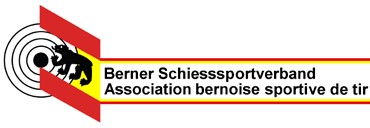 Journée de la porte ouverte des stands de tir du 19 mai 2018 dans le canton de BerneInformation complémentaires pour la journée 2018 dans le canton de BerneLes sociétés de tir sont responsables de:Organisation et exécution de la journée portes ouvertes des stands de tirRéservation des locauxFaire connaître la journée sur le plan local (journaux locaux, affiches, publications)Invitation à adresser à des personnes intéressées (exemple délégation d’autres sociétés)Travaux avec les médias locaux (Invitations, accompagnement, reportage)Annonce de la manifestation à l’association régionaleCommande du matériel ‘Zwinky’ (selon liste FST, matériel partiellement gratuit, l’ABST prendra une part pour ces frais exemple jeux de cartes) a commander par ass. régionaleMatériel ‘Zwinky’ à prendre en charge chez le responsable de la régionLes associations régionales sont responsables pour :Appel et motivation à donner aux sociétés de tirCoordonner la manifestation dans les régionsTravail envers la presse régionale Annonce de la manifestation au département Instruction de l’ABSTCommande du matériel «Zwinky» / distributionComment l’ABST vous soutient-elle:Soutien lors de l’appel et motivation des sociétés de tirCoordination des travaux des médias au niveau du cantonAnnonce des manifestation Zwinky à la FSTCommande du matériel ‘Zwinky’ à la FSTRépartition du matériel ‘Zwinky’ aux associations régionalesCréation de modèles (Invitations, annonces, listes des intéressés, court rapport sur la manifestation)Soutien financier pour matériel «Zwinky» et annonces au niveau cantonalAvec nos cordiales salutationsAssociation bernoise sportive de tirLe Président 	Le resp. Département Instruction 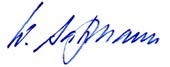 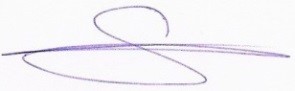 Werner Salzmann 	Stefan Krebs 